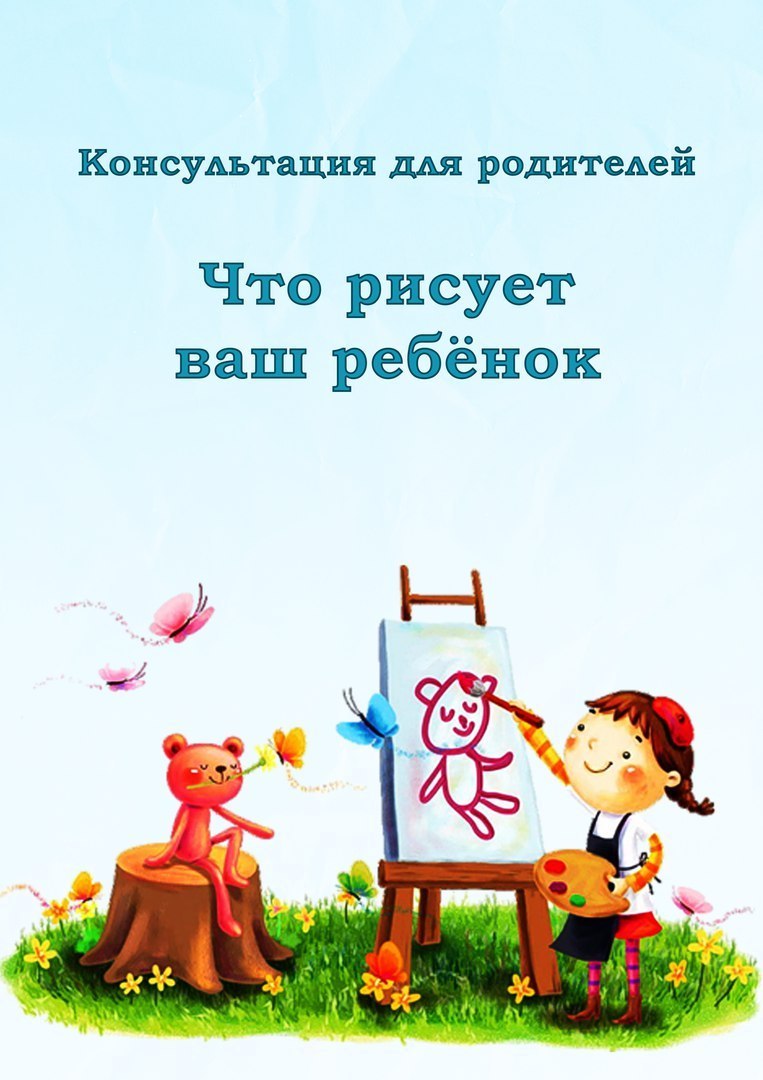 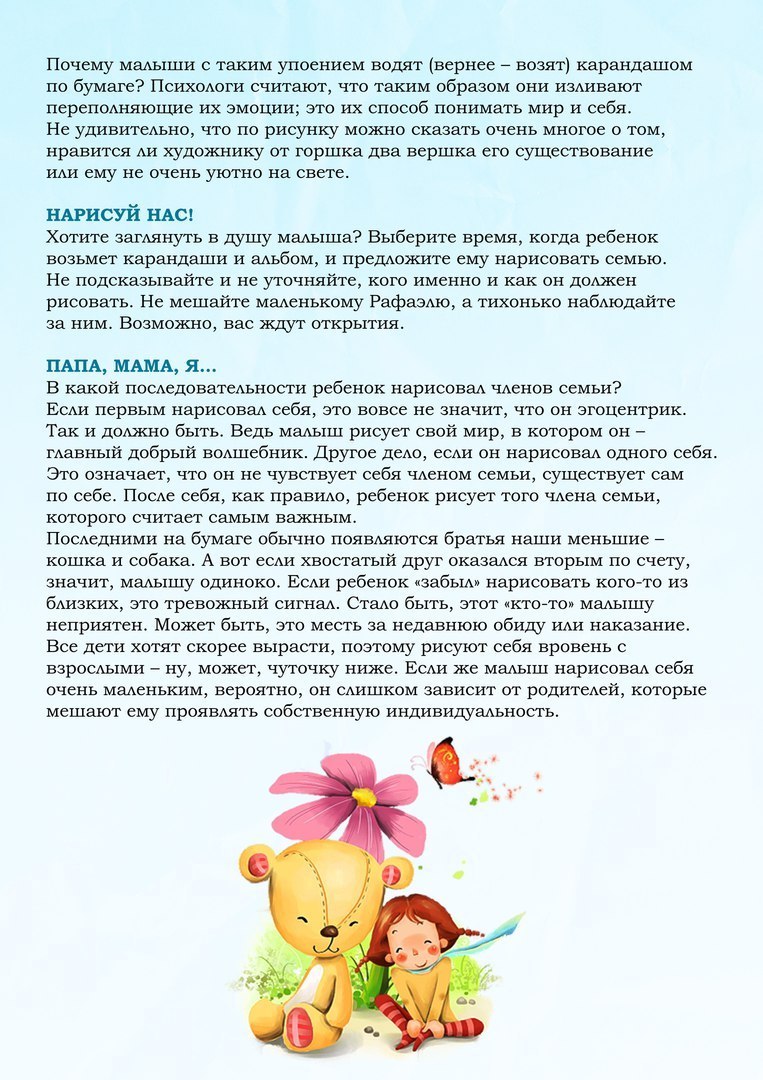 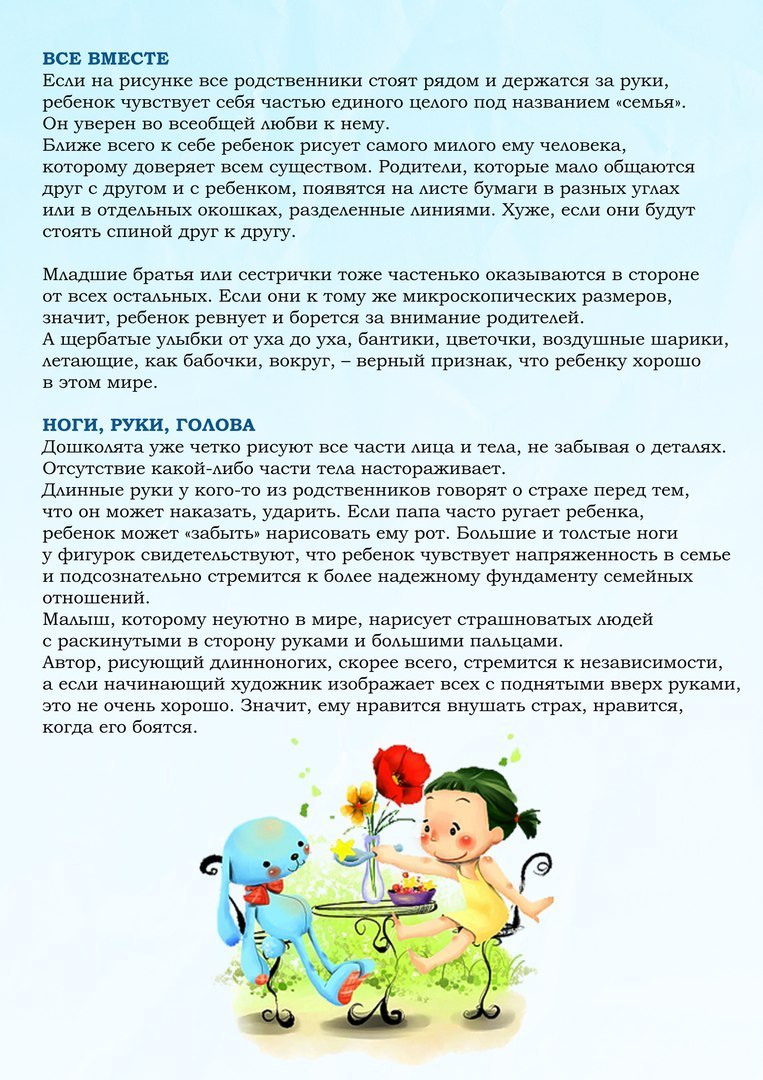 РОДИТЕЛИ и ПЕДАГОГИ! ✔Наши детиИнформационный, развивающий портал для родителей